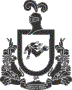 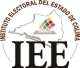 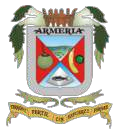 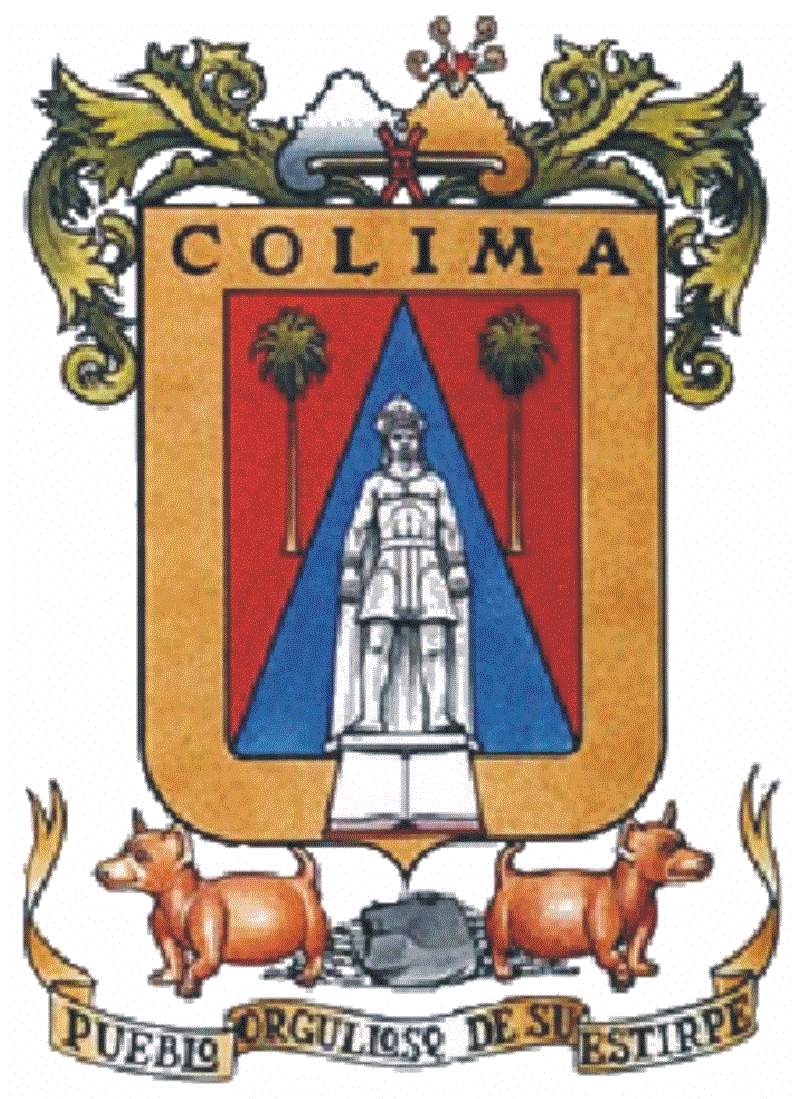 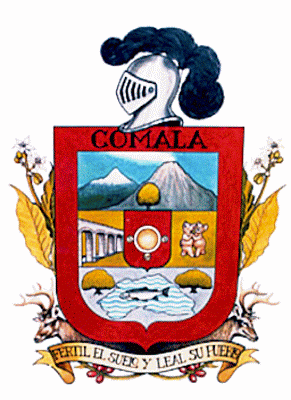 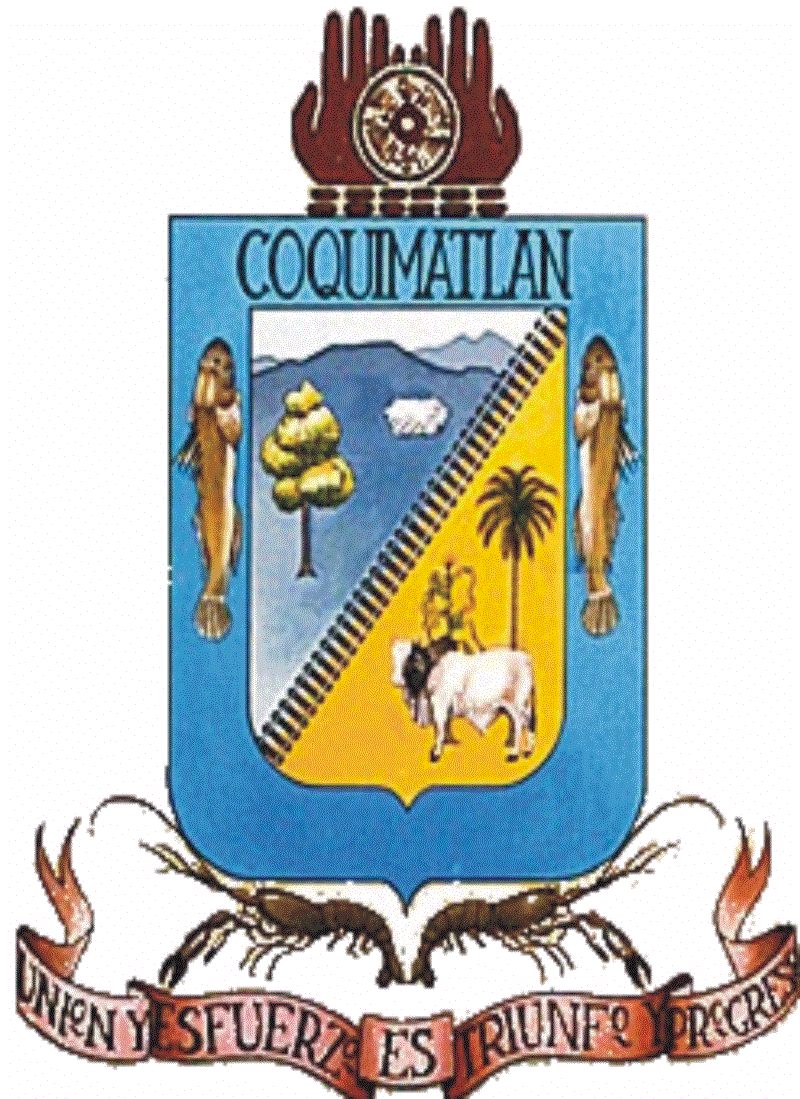 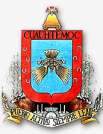 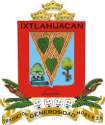 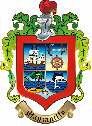 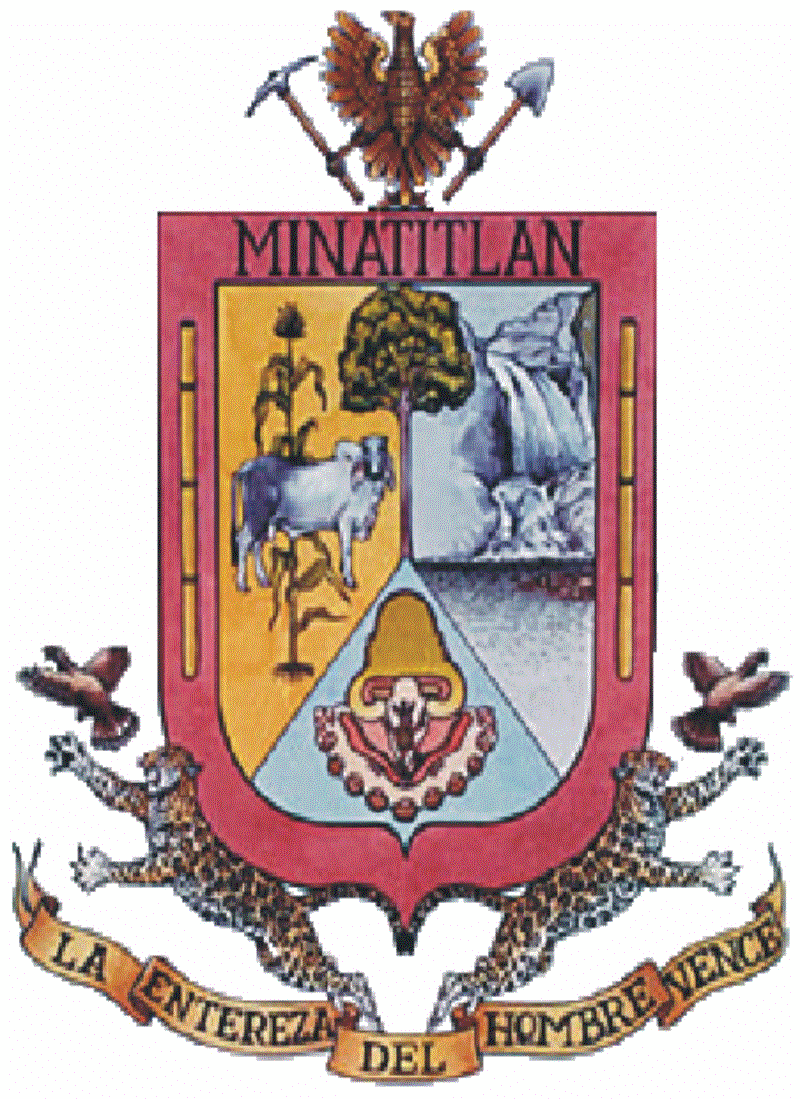 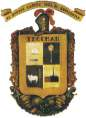 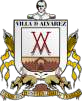 GRUPO PARLAMENTARIODISTRITOMUNICIPIO (S)GRUPO PARLAMENTARIOPROPIETARIOSUPLENTEGRUPO PARLAMENTARIO11Colima NorteColima NorteColima NortePANRIULT RIVERA GUTIERREZRIULT RIVERA GUTIERREZJUAN DELGADO CHAVEZJUAN DELGADO CHAVEZ22Colima CentroColima CentroColima CentroPANNICOLAS CONTRERAS CORTESNICOLAS CONTRERAS CORTESJ. JESÚS ÁNGEL FAJARDO ROSASJ. JESÚS ÁNGEL FAJARDO ROSAS33Ixtlahuacán - Colima SurIxtlahuacán - Colima SurIxtlahuacán - Colima SurPANCRISPIN GUERRA CARDENASCRISPIN GUERRA CARDENASVICENTE GUARDADO REYESVICENTE GUARDADO REYES44Comala - Villa de AlvarezComala - Villa de AlvarezComala - Villa de AlvarezPRIJUANA ANDRES RIVERAJUANA ANDRES RIVERAMARÍA RUBIO BAYONMARÍA RUBIO BAYON55Coquimatlán - ColimaCoquimatlán - ColimaCoquimatlán - ColimaPRIJOSE GUADALUPE BENAVIDES FLORIANJOSE GUADALUPE BENAVIDES FLORIANLUIS IGNACIO PIÑA MARTÍNEZLUIS IGNACIO PIÑA MARTÍNEZ66Cuauhtémoc - Villa de AlvarezCuauhtémoc - Villa de AlvarezCuauhtémoc - Villa de AlvarezPRIOCTAVIO TINTOS TRUJILLOOCTAVIO TINTOS TRUJILLOJORGE HUMBERTO CORTES ALCARAZJORGE HUMBERTO CORTES ALCARAZ77Villa de Álvarez norteVilla de Álvarez norteVilla de Álvarez nortePANFRANCISCO JAVIER CEBALLOS GALINDOFRANCISCO JAVIER CEBALLOS GALINDOWALDO IVAN MARTÍNEZ CAMPOSWALDO IVAN MARTÍNEZ CAMPOS88Villa de Álvarez surVilla de Álvarez surVilla de Álvarez surPRIHECTOR MAGAÑA LARAHECTOR MAGAÑA LARAMARCO ANTONIO CAMPOS LLERENASMARCO ANTONIO CAMPOS LLERENAS99Tecomán - ArmeriaTecomán - ArmeriaTecomán - ArmeriaPRIEUSEBIO MESINA REYESEUSEBIO MESINA REYESMIGUEL HILARIO BERMUDEZMIGUEL HILARIO BERMUDEZ1010Tecomán norteTecomán norteTecomán nortePANADRIANA LUCIA MESINA TENAADRIANA LUCIA MESINA TENAALEJANDRA TOVAR HERNANDEZALEJANDRA TOVAR HERNANDEZ1111Manzanillo suroesteManzanillo suroesteManzanillo suroestePANMIGUEL ALEJANDRO GARCIA RIVERAMIGUEL ALEJANDRO GARCIA RIVERASERGIO CIRIACO ROMANSERGIO CIRIACO ROMAN1212Manzanillo suresteManzanillo suresteManzanillo surestePANMARTHA LETICIA SOSA GOVEAMARTHA LETICIA SOSA GOVEAMIRNA EDITH VELAZQUEZ PINEDAMIRNA EDITH VELAZQUEZ PINEDA1313Manzanillo centroManzanillo centroManzanillo centroPANGABRIELA DE LA PAZ SEVILLA BLANCOGABRIELA DE LA PAZ SEVILLA BLANCOLUCINA ROMERO LÓPEZLUCINA ROMERO LÓPEZ1414Minatlán - Manzanillo NorteMinatlán - Manzanillo NorteMinatlán - Manzanillo NortePANLUIS AYALA CAMPOSLUIS AYALA CAMPOSRENÉ MACIAS ZAMORARENÉ MACIAS ZAMORA1515Tecomán suroesteTecomán suroesteTecomán suroestePANNORMA PADILLA VELASCONORMA PADILLA VELASCOMARGARITA BEJAR VELAZQUEZMARGARITA BEJAR VELAZQUEZ1616Tecomán suresteTecomán suresteTecomán surestePRISANTIAGO CHAVEZ CHAVEZSANTIAGO CHAVEZ CHAVEZOSCAR LUNA VILLASEÑOROSCAR LUNA VILLASEÑORRPRPRepresentación ProporcionalRepresentación ProporcionalRepresentación ProporcionalPANJULIA LIZETH JIMENEZ ANGULOJULIA LIZETH JIMENEZ ANGULONO APLICANO APLICARPRPRepresentación ProporcionalRepresentación ProporcionalRepresentación ProporcionalPANLUIS HUMBERTO LADINO OCHOALUIS HUMBERTO LADINO OCHOANO APLICANO APLICARPRPRepresentación ProporcionalRepresentación ProporcionalRepresentación ProporcionalPANMIRNA EDITH VELAZQUEZ PINEDAMIRNA EDITH VELAZQUEZ PINEDANO APLICANO APLICARPRPRepresentación ProporcionalRepresentación ProporcionalRepresentación ProporcionalPRIFEDERICO RANGEL LOZANOFEDERICO RANGEL LOZANONO APLICANO APLICARPRPRepresentación ProporcionalRepresentación ProporcionalRepresentación ProporcionalPRIGRACIELA LARIOS RIVASGRACIELA LARIOS RIVASNO APLICANO APLICARPRPRepresentación ProporcionalRepresentación ProporcionalRepresentación ProporcionalMCLETICIA ZEPEDA MESINALETICIA ZEPEDA MESINANO APLICANO APLICARPRPRepresentación ProporcionalRepresentación ProporcionalRepresentación ProporcionalPVEMNABOR OCHOA LÓPEZNABOR OCHOA LÓPEZNO APLICANO APLICARPRPRepresentación ProporcionalRepresentación ProporcionalRepresentación ProporcionalPNAJOSÉ ADRIÁN OROZCO NERIJOSÉ ADRIÁN OROZCO NERINO APLICANO APLICARPRPRepresentación ProporcionalRepresentación ProporcionalRepresentación ProporcionalPTJOEL PADILLA PEÑAJOEL PADILLA PEÑANO APLICANO APLICAPARTIDO POLÍTICOPOSICIÓNMUNICIPIOPARTIDO POLÍTICOGÉNEROPROPIETARIOPARTIDO POLÍTICOPresidenciaPresidenciaArmeríaArmeríaPVEMPVEMHombreHombreErnesto Márquez GuerreroErnesto Márquez GuerreroSíndicoSíndicoArmeríaArmeríaPVEMPVEMMujerMujerDora Mónica Ochoa AparicioDora Mónica Ochoa AparicioRegiduríaRegiduríaArmeríaArmeríaPVEMPVEMHombreHombreValentín Contreras del ToroValentín Contreras del ToroRegiduríaRegiduríaArmeríaArmeríaPVEMPVEMMujerMujerMaría Gutiérrez OliveraMaría Gutiérrez OliveraRegiduríaRegiduríaArmeríaArmeríaPVEMPVEMMujerMujerAnel Libett Martínez ZúñigaAnel Libett Martínez ZúñigaRegiduríaRegiduríaArmeríaArmeríaPVEMPVEMHombreHombreEfrén Muñiz TozcanoEfrén Muñiz TozcanoRegiduríaRegiduríaArmeríaArmeríaPVEMPVEMHombreHombreRubén Michel RamosRubén Michel RamosRegiduría PlurinominalRegiduría PlurinominalArmeríaArmeríaPRIPRIMujerMujerEsperanza Alcaraz AlcarazEsperanza Alcaraz AlcarazRegiduría PlurinominalRegiduría PlurinominalArmeríaArmeríaPANPANHombreHombreJosé Jesús Ramírez CejaJosé Jesús Ramírez CejaRegiduría PlurinominalRegiduría PlurinominalArmeríaArmeríaPRDPRDHombreHombreOmar Ernesto López CastilloOmar Ernesto López CastilloRegiduría PlurinominalRegiduría PlurinominalArmeríaArmeríaPRIPRIHombreHombreRafael Ochoa OrtizRafael Ochoa OrtizPOSICIÓNMUNICIPIOPARTIDO POLÍTICOPROPIETARIOPresidenciaPresidenciaColimaColimaPANPANHéctor Insua GarcíaHéctor Insua GarcíaSíndicoSíndicoColimaColimaPANPANFrancisco Javier Rodríguez GarcíaFrancisco Javier Rodríguez GarcíaRegiduríaRegiduríaColimaColimaPANPANFernanda Monserrat Guerra ÁlvarezFernanda Monserrat Guerra ÁlvarezRegiduríaRegiduríaColimaColimaPANPANLucero Oliva Reynoso GarzaLucero Oliva Reynoso GarzaRegiduríaRegiduríaColimaColimaPANPANSilvestre Mauricio Soriano HernándezSilvestre Mauricio Soriano HernándezRegiduríaRegiduríaColimaColimaPANPANIngrid Alina Villalpando ValdezIngrid Alina Villalpando ValdezRegiduríaRegiduríaColimaColimaPANPANGerman Sánchez ÁlvarezGerman Sánchez ÁlvarezRegiduríaRegiduríaColimaColimaPANPANSayra Guadalupe Romero SilvaSayra Guadalupe Romero SilvaRegiduría PlurinominalRegiduría PlurinominalColimaColimaPRIPRIOscar A. Valdovinos AnguianoOscar A. Valdovinos AnguianoRegiduría PlurinominalRegiduría PlurinominalColimaColimaPRIPRIJosé Antonio Orozco SandovalJosé Antonio Orozco SandovalRegiduría PlurinominalRegiduría PlurinominalColimaColimaPRIPRIIgnacia Molina VillarrealIgnacia Molina VillarrealRegiduría PlurinominalRegiduría PlurinominalColimaColimaPVEMPVEMEsmeralda Cárdenas SánchezEsmeralda Cárdenas SánchezRegiduría PlurinominalRegiduría PlurinominalColimaColimaMCMCMaría Elena Abaroa LópezMaría Elena Abaroa LópezPOSICIÓNMUNICIPIOPARTIDO POLÍTICOPROPIETARIOPresidenciaPresidenciaComalaComalaPRIPRISalomón Salazar BarragánSalomón Salazar BarragánSíndicoSíndicoComalaComalaPRIPRIMartha Zamora VerjánMartha Zamora VerjánRegiduríaRegiduríaComalaComalaPRIPRIAbraham Osorio GonzalezAbraham Osorio GonzalezRegiduríaRegiduríaComalaComalaPRIPRILucía Valencia SalazarLucía Valencia SalazarRegiduríaRegiduríaComalaComalaPRIPRIAquileo Llerenas MacíasAquileo Llerenas MacíasRegiduríaRegiduríaComalaComalaPRIPRIFernanda Guadalupe Zamora CeballosFernanda Guadalupe Zamora CeballosRegiduría PlurinominalRegiduría PlurinominalComalaComalaPANPANEnrique Fuentes MartínezEnrique Fuentes MartínezRegiduría PlurinominalRegiduría PlurinominalComalaComalaPANPANGicela Peña ValenciaGicela Peña ValenciaRegiduría PlurinominalRegiduría PlurinominalComalaComalaPANPANJuan Pablo Ramírez TiburcioJuan Pablo Ramírez TiburcioRegiduría PlurinominalRegiduría PlurinominalComalaComalaPANPANNancy Minerva Fuentes FermínNancy Minerva Fuentes FermínPOSICIÓNMUNICIPIOPARTIDO POLÍTICOPROPIETARIOPresidenciaPresidenciaCoquimatlánCoquimatlánPANPANOrlando Lino CastellanosOrlando Lino CastellanosSíndicoSíndicoCoquimatlánCoquimatlánPANPANMa. Teresa Guerrero PadillaMa. Teresa Guerrero PadillaRegiduríaRegiduríaCoquimatlánCoquimatlánPANPANJuan Decena MolinaJuan Decena MolinaRegiduríaRegiduríaCoquimatlánCoquimatlánPANPANMaría Negrete GaitánMaría Negrete GaitánRegiduríaRegiduríaCoquimatlánCoquimatlánPANPANJesús Mojica LópezJesús Mojica LópezRegiduríaRegiduríaCoquimatlánCoquimatlánPANPANMaría Guadalupe Aguilar CastañedaMaría Guadalupe Aguilar CastañedaRegiduría PlurinominalRegiduría PlurinominalCoquimatlánCoquimatlánPRI-PVEM-PNAPRI-PVEM-PNAEnrique Preciado BeasEnrique Preciado BeasRegiduría PlurinominalRegiduría PlurinominalCoquimatlánCoquimatlánPRI-PVEM-PNAPRI-PVEM-PNALidia Alejandra López TrujilloLidia Alejandra López TrujilloRegiduría PlurinominalRegiduría PlurinominalCoquimatlánCoquimatlánPRI-PVEM-PNAPRI-PVEM-PNARoberto Navarro LópezRoberto Navarro LópezRegiduría PlurinominalRegiduría PlurinominalCoquimatlánCoquimatlánMCMCSergio Alejandro Polanco CabellosSergio Alejandro Polanco CabellosPOSICIÓNMUNICIPIOPARTIDO POLÍTICOPROPIETARIOPresidenciaPresidenciaCuauhtémocCuauhtémocPANPANRafael Mendoza GodínezRafael Mendoza GodínezSíndicoSíndicoCuauhtémocCuauhtémocPANPANMaría Olivia Rubio GarayMaría Olivia Rubio GarayRegiduríaRegiduríaCuauhtémocCuauhtémocPANPANLuis Manuel Torres MoralesLuis Manuel Torres MoralesRegiduríaRegiduríaCuauhtémocCuauhtémocPANPANMaría Teresa Silva GonzálezMaría Teresa Silva GonzálezRegiduríaRegiduríaCuauhtémocCuauhtémocPANPANJosé Preciado GudiñoJosé Preciado GudiñoRegiduríaRegiduríaCuauhtémocCuauhtémocPANPANEsmeralda García SánchezEsmeralda García SánchezRegiduríaRegiduríaCuauhtémocCuauhtémocPANPANJuan Manuel Torres OchoaJuan Manuel Torres OchoaRegiduría PlurinominalRegiduría PlurinominalCuauhtémocCuauhtémocPRI-PVEM-PNAPRI-PVEM-PNABlanca Isabel Rocha CobiánBlanca Isabel Rocha CobiánRegiduría PlurinominalRegiduría PlurinominalCuauhtémocCuauhtémocPRI-PVEM-PNAPRI-PVEM-PNAAldo Raúl Martínez LizardiAldo Raúl Martínez LizardiRegiduría PlurinominalRegiduría PlurinominalCuauhtémocCuauhtémocPRI-PVEM-PNAPRI-PVEM-PNAIvet Antonia Solís CamposIvet Antonia Solís CamposRegiduría PlurinominalRegiduría PlurinominalCuauhtémocCuauhtémocPRDPRDAna Bertha Zamora PrietoAna Bertha Zamora PrietoPOSICIÓNMUNICIPIOPARTIDO POLÍTICOPROPIETARIOPresidenciaPresidenciaIxtlahuacánIxtlahuacánPRIPRICrispín Gutiérrez MorenoCrispín Gutiérrez MorenoSíndicoSíndicoIxtlahuacánIxtlahuacánPRIPRIHumberto Rincón ZaragozaHumberto Rincón ZaragozaRegiduríaRegiduríaIxtlahuacánIxtlahuacánPRIPRIBlanca Estela Acevedo GómezBlanca Estela Acevedo GómezRegiduríaRegiduríaIxtlahuacánIxtlahuacánPRIPRIMiguel Hernández FranciscoMiguel Hernández FranciscoRegiduríaRegiduríaIxtlahuacánIxtlahuacánPRIPRIMa Cruz Verduzco EudaveMa Cruz Verduzco EudaveRegiduríaRegiduríaIxtlahuacánIxtlahuacánPRIPRIGriselda Brizuela BautistaGriselda Brizuela BautistaRegiduría PlurinominalRegiduría PlurinominalIxtlahuacánIxtlahuacánPVEMPVEMJorge Audel Mendoza VirgenJorge Audel Mendoza VirgenRegiduría PlurinominalRegiduría PlurinominalIxtlahuacánIxtlahuacánPVEMPVEMMa Teresa Arias OlivaresMa Teresa Arias OlivaresRegiduría PlurinominalRegiduría PlurinominalIxtlahuacánIxtlahuacánPVEMPVEMPablo Diego RamírezPablo Diego RamírezRegiduría PlurinominalRegiduría PlurinominalIxtlahuacánIxtlahuacánPANPANMaría del Rosario Gómez GodínezMaría del Rosario Gómez GodínezPOSICIÓNMUNICIPIOPARTIDO POLÍTICOPROPIETARIOPresidenciaPresidenciaManzanilloManzanilloPANPANGabriela Benavides CobosGabriela Benavides CobosSíndicoSíndicoManzanilloManzanilloPANPANAbel Jiménez NaranjoAbel Jiménez NaranjoRegiduríaRegiduríaManzanilloManzanilloPANPANAmalia Castell IbañesAmalia Castell IbañesRegiduríaRegiduríaManzanilloManzanilloPANPANJuan Enrique García PérezJuan Enrique García PérezRegiduríaRegiduríaManzanilloManzanilloPANPANSilvia Guadalupe Ruano ValdezSilvia Guadalupe Ruano ValdezRegiduríaRegiduríaManzanilloManzanilloPANPANCristhyan Joaquín Sánchez CosíoCristhyan Joaquín Sánchez CosíoRegiduríaRegiduríaManzanilloManzanilloPANPANLeticia Parra MunguiaLeticia Parra MunguiaRegiduríaRegiduríaManzanilloManzanilloPANPANJuán Campos CardenasJuán Campos CardenasRegiduría PlurinominalRegiduría PlurinominalManzanilloManzanilloPRI-PVEM-PNAPRI-PVEM-PNAFrancisco Alberto Zepeda GonzálezFrancisco Alberto Zepeda GonzálezRegiduría PlurinominalRegiduría PlurinominalManzanilloManzanilloPRI-PVEM-PNAPRI-PVEM-PNASonia Alejandrina Martínez MendozaSonia Alejandrina Martínez MendozaRegiduría PlurinominalRegiduría PlurinominalManzanilloManzanilloPRI-PVEM-PNAPRI-PVEM-PNAMariano Trillo QuirózMariano Trillo QuirózRegiduría PlurinominalRegiduría PlurinominalManzanilloManzanilloPRI-PVEM-PNAPRI-PVEM-PNAMartín Sánchez ValdiviaMartín Sánchez ValdiviaRegiduría PlurinominalRegiduría PlurinominalManzanilloManzanilloPRI-PVEM-PNAPRI-PVEM-PNAJosé Fernando Morán RodríguezJosé Fernando Morán RodríguezPOSICIÓNMUNICIPIOPARTIDO POLÍTICOPROPIETARIOPresidenciaPresidenciaMinatitlánMinatitlánPVEMPVEMHoracio Mancilla GonzálezHoracio Mancilla GonzálezSíndicoSíndicoMinatitlánMinatitlánPVEMPVEMYoana Rosalía Ortiz FigueroaYoana Rosalía Ortiz FigueroaRegiduríaRegiduríaMinatitlánMinatitlánPVEMPVEMEdgar Arciniega CobiánEdgar Arciniega CobiánRegiduríaRegiduríaMinatitlánMinatitlánPVEMPVEMClaudia Mancilla VázquezClaudia Mancilla VázquezRegiduríaRegiduríaMinatitlánMinatitlánPVEMPVEMEliseo Figueroa SotoEliseo Figueroa SotoRegiduríaRegiduríaMinatitlánMinatitlánPVEMPVEMMaría Erita Duarte ChavarinMaría Erita Duarte ChavarinRegiduría PlurinominalRegiduría PlurinominalMinatitlánMinatitlánPRIPRIManuel Palacios RodríguezManuel Palacios RodríguezRegiduría PlurinominalRegiduría PlurinominalMinatitlánMinatitlánPRIPRIClaudia Marisol Arias CamposClaudia Marisol Arias CamposRegiduría PlurinominalRegiduría PlurinominalMinatitlánMinatitlánPRIPRIMaría Concepción Topete QuiñonesMaría Concepción Topete QuiñonesRegiduría PlurinominalRegiduría PlurinominalMinatitlánMinatitlánPANPANNoé Vázquez AnguianoNoé Vázquez AnguianoPOSICIÓNMUNICIPIOPARTIDO POLÍTICOPROPIETARIOPresidenciaPresidenciaTecománTecománPANPANJosé Guadalupe García NegreteJosé Guadalupe García NegreteSíndicoSíndicoTecománTecománPANPANVanessa Ivory Cadenas SalazarVanessa Ivory Cadenas SalazarRegiduríaRegiduríaTecománTecománPANPANAlejandro Venegas OrtizAlejandro Venegas OrtizRegiduríaRegiduríaTecománTecománPANPANPatricia Alejandra García CamachoPatricia Alejandra García CamachoRegiduríaRegiduríaTecománTecománPANPANRamón Moreno CamachoRamón Moreno CamachoRegiduríaRegiduríaTecománTecománPANPANMaría Luisa Muñoz AguilarMaría Luisa Muñoz AguilarRegiduríaRegiduríaTecománTecománPANPANMartin Cazares ZarateMartin Cazares ZarateRegiduríaRegiduríaTecománTecománPANPANPerla Roció Anguiano BalbuenaPerla Roció Anguiano BalbuenaRegiduría PlurinominalRegiduría PlurinominalTecománTecománPRI-PVEM-PNAPRI-PVEM-PNAArturo García AriasArturo García AriasRegiduría PlurinominalRegiduría PlurinominalTecománTecománPRI-PVEM-PNAPRI-PVEM-PNAMa. De Jesús Martínez AguayoMa. De Jesús Martínez AguayoRegiduría PlurinominalRegiduría PlurinominalTecománTecománPRI-PVEM-PNAPRI-PVEM-PNAFrancisco Mares BelmonteFrancisco Mares BelmonteRegiduría PlurinominalRegiduría PlurinominalTecománTecománPRI-PVEM-PNAPRI-PVEM-PNABrenda Araceli Castillón OcaranzaBrenda Araceli Castillón OcaranzaRegiduría PlurinominalRegiduría PlurinominalTecománTecománMCMCGerardo Alberto Cruz LizarragaGerardo Alberto Cruz LizarragaPOSICIÓNMUNICIPIOPARTIDO POLÍTICOPROPIETARIOPresidenciaPresidenciaVilla de ÁlvarezVilla de ÁlvarezPANPANYulenny Guylaine Cortes LeónYulenny Guylaine Cortes LeónSíndicoSíndicoVilla de ÁlvarezVilla de ÁlvarezPANPANManuel Antonino Rodales TorresManuel Antonino Rodales TorresRegiduríaRegiduríaVilla de ÁlvarezVilla de ÁlvarezPANPANYadira Elizabeth Cruz AnguianoYadira Elizabeth Cruz AnguianoRegiduríaRegiduríaVilla de ÁlvarezVilla de ÁlvarezPANPANJosé Etyel Elizarraras GordilloJosé Etyel Elizarraras GordilloRegiduríaRegiduríaVilla de ÁlvarezVilla de ÁlvarezPANPANElvira Cernas MéndezElvira Cernas MéndezRegiduríaRegiduríaVilla de ÁlvarezVilla de ÁlvarezPANPANSergio Ernesto Dolores VillalvazoSergio Ernesto Dolores VillalvazoRegiduríaRegiduríaVilla de ÁlvarezVilla de ÁlvarezPANPANMa. Concepción Torres MontesMa. Concepción Torres MontesRegiduríaRegiduríaVilla de ÁlvarezVilla de ÁlvarezPANPANJuan Elías SerranoJuan Elías SerranoRegiduría PlurinominalRegiduría PlurinominalVilla de ÁlvarezVilla de ÁlvarezPRI-PVEM-PNAPRI-PVEM-PNAOswy René Delgado RodríguezOswy René Delgado RodríguezRegiduría PlurinominalRegiduría PlurinominalVilla de ÁlvarezVilla de ÁlvarezPRI-PVEM-PNAPRI-PVEM-PNARosalva Farias LariosRosalva Farias LariosRegiduría PlurinominalRegiduría PlurinominalVilla de ÁlvarezVilla de ÁlvarezPRI-PVEM-PNAPRI-PVEM-PNAJosé de Jesús Villanueva GutiérrezJosé de Jesús Villanueva GutiérrezRegiduría PlurinominalRegiduría PlurinominalVilla de ÁlvarezVilla de ÁlvarezPRI-PVEM-PNAPRI-PVEM-PNACarlos Alberto Cardona LópezCarlos Alberto Cardona LópezRegiduría PlurinominalRegiduría PlurinominalVilla de ÁlvarezVilla de ÁlvarezMCMCHéctor Luis Anaya VillanuevaHéctor Luis Anaya Villanueva